Консультация для родителей«Что делать, если ребенок кусается: советы психолога»Наши детки пробуют мир на вкус. И это, правда, ведь рот, язык, имеющиеся на нем рецепторы – первые инструменты малыша, с помощью которых он узнает, как устроена жизнь. Именно поэтому крохи так любят тащить в рот все, что плохо лежит – от своих игрушек до взрослых предметов - очков, ключей и даже денег. Эту стадию развития проходят все без исключения. Но у многих ребят в определенном возрасте появляется еще одна неприятная привычка — кусаться или щипать окружающих. Малыш может покусать других детей на площадке или в детском саду, очень больно ущипнуть родственников или гостей, которые пришли в дом. Родителям стыдно, уговоры на ребенка не действуют. Что же делать в этой ситуации? Как отучить чадо пускать в ход ногти и зубы?Почему он это делает?Для начала нужно понять, почему ребенок поступает именно так.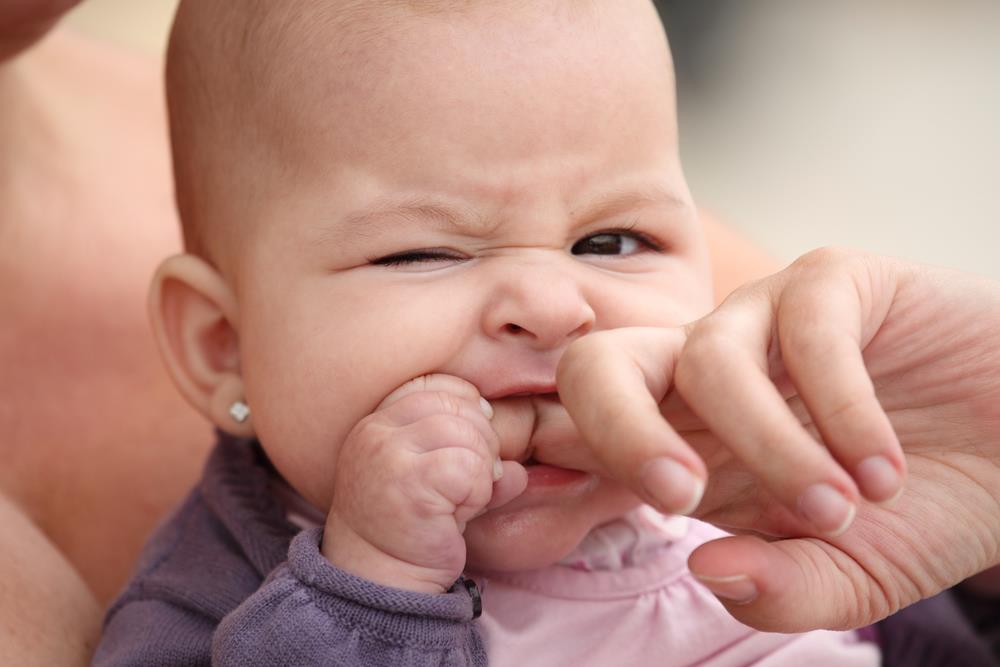 Эмоциональные проблемы. Примерно с 1 года чадо кусается вполне преднамеренно. Дело в том, что словарный запас крохи еще крайне мал, а чувств и эмоций хочется выразить не меньше, чем взрослому. Особенно в периоды стресса, ярких впечатлений. Поэтому малыш не находит другого выхода, как прибегнуть к привычному с рождения инструменту контакта с миром – рту.Поведенческие особенности. С полутора до 3-х лет малыш может кусаться из-за сильных стрессовых ситуаций. Типичный пример – смена обстановки, когда ребенок начинает посещать детский сад. Он испытывает на прочность границы разумного и допустимого и стремится держать ситуацию под контролем. Нередко он кусается в садике, потому что именно так пытается установить лидерство в коллективе ровесников.Психическое заболевание. Говорить о возможном наличии психиатрического диагноза можно, только если ребенок продолжает кусаться в 4 года, 5 лет, в 6-7 летнем возрасте. В этом случае необходима консультация врача- психоневролога.Кто же склонен кусаться?Дети – подражатели. Ребята, которым нравится копировать поведение окружающих. Кусаясь, они могут повторять действия кого-то из группы в детском саду или даже копировать манеры живущего у вас в доме щенка или котенка.Излишне эмоциональные дети. Мальчики и девочки, которых переполняют чувства, но из-за недостаточной зрелости эмоциональной сферы они просто не могут выразить их как-то иначе.Дети, которым не хватает внимания и любви. В попытке обратить на себя внимание, такие ребята нередко начинают кусаться и щипать. Причем, если рядом нет никого пригодного для этих действий, то нередко такой малыш кусает себя за руку сам.Агрессивные дети. Если к 3 годам привычка кусаться не исчезла, несмотря на все старания родителей и воспитателей, это может говорить об отклонениях в развитии личности ребенка. У него высокий уровень агрессии. Требуется обязательная консультация врача, а затем – неукоснительное соблюдение комплекса корректирующих мер.Дети с дефектами жевательных мышц. Непреодолимая тяга кусаться наблюдается у ребят со слабостью жевательных мышц. Такие малыши долго не могут расстаться с соской-пустышкой, а к 2 годам переключаются на другие объекты, но уже пускают в ход зубы.Дети из «семей группы риска». Если в семье крик, брань, ссоры — явление нормальное и привычное, то малыш старается подсознательно «убежать» из такого «райского местечка». Он испытывает обиду, недоумение, страх, а часто и ненависть. Кусаться может начать в качестве защиты, не умея распознать свои чувства и найти им адекватный выход.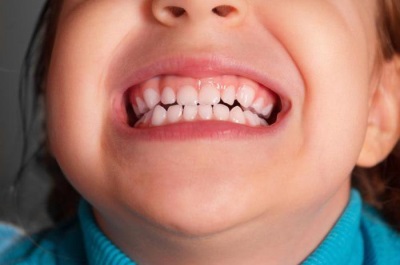 Избалованные дети. Они привыкли, что любая выходка сходит с рук, так почему бы не кусаться?Дети, которым все запрещают. Если дома и то нельзя, и это нельзя, и вообще слово «нельзя» звучит чаще других, дети начинают протестовать. Кусаясь и щипая других, они как бы пытаются вырваться из слишком жестких рамок, установленных им извне.Дети, которым не хватает физической активности. Если двигаться получается меньше, чем хочется, то потребность кусаться становится частично физиологической.Дети, которым просто нравится кусаться.Как отучить малыша кусаться?Принципы избавления ребёнка от вредной привычки следующие:Никогда не давать положительной реакции (смех или улыбка), если кого-то укусили.Не пускать в ход зубы по отношению к своему малышу даже в игровой форме. Для него нет разницы между нежными покусываниями взрослого и своими аналогичными (как ему кажется) действиями.Научить кроху альтернативным способам получения желаемого - используя жесты и слова, а не зубы.Объяснить ребёнку, что нужно угощать сверстников. К примеру, следует поделиться с ними печеньем. Когда кроха предлагает угощение другим детям, необходимо похвалить его.Научить малыша играть игрушкой не самому, а по очереди с другими детьми. Обязательно похвалить, если это происходит на ваших глазах.Показать крохе, как выражать свои положительные эмоции по отношению к игрушкам во время игры. Например, как обнимать мишку, гладить котёнка или целовать куклу. Хвалить ребёнка, если он спокойно и мирно играет.В случае, когда ребёнок бросает игрушки, нужно объяснить, что кукле неприятно, и следует её пожалеть.Организовывать и поощрять игры с песком, водой или глиной, так как такие занятия усмиряют агрессию.Дать возможность ребёнку рисовать, особенно красками.Если ребёнок кусает детей в садике, то дома следует как можно чаще угощать его твёрдой пищей. Пусть грызёт морковь, капусту, огурец, яблоко, сухари или баранки.Малышу нужно периодически играть кубиками или конструктором.У крохи должно быть специально отведённое место, где можно ползать, валяться и кувыркаться.Ребёнку не следует видеть, как ругаются и дерутся между собой взрослые.Нужно неукоснительно соблюдать распорядок дня малыша.